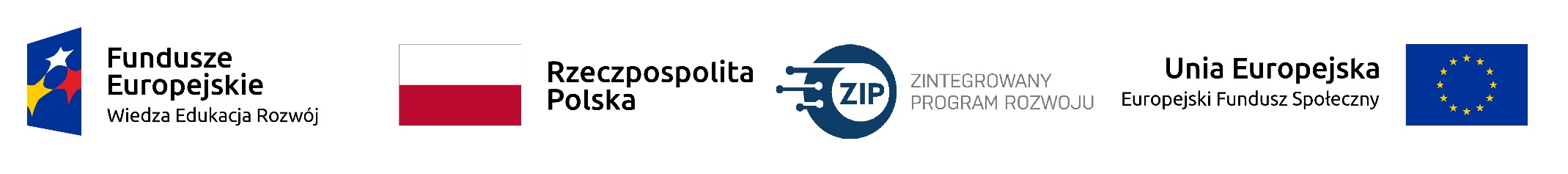 PLAN STUDIÓW MAGISTERSKICHLiczba punktów ECTS w semestrze: 30 Liczba punktów ECTS w roku: 60 Liczba punktów ECTS wymagana do ukończenia studiów: 120 Informacje dodatkowe:I. Studenci, którzy nie ukończyli studiów I stopnia na kierunku historia, muszą zaliczyć zajęcia uzupełniające z programu studiów na kierunku historia I stopnia w wymiarze:Wstęp do badań historycznych – ćwiczenia – 30 godz.Nauki pomocnicze historii z wybranej epoki – ćwiczenia – 30 godz.Egzamin poziom B z wybranej epoki II. Studenci mogą w trakcie studiów realizować fakultatywną specjalizację zawodową:dydaktycznąarchiwistycznąpopularyzatorskąI rokI rokI rokI rokI rokSemestr zimowySemestr zimowySemestr zimowySemestr zimowySemestr zimowyPrzedmiotGrupa zajęćForma zajęć i liczba godzinForma zaliczenia ECTSSeminarium dyplomowe I-Seminarium, 30 godz.zaliczenie4Seminarium dyplomowe II-Seminarium, 30 godz.zaliczenie4Formy pisarstwa historycznego 1 (praca seminaryjna)-Praca pisemnaZaliczenie na ocenę4Historia historiografii-Konwersatorium, 30 godz.Zaliczenie na ocenę4Do wyboru z oferty IHDoskonalenie kompetencji badacza epok i dziedzin historycznychDo wyboru, co najmniej 30 godz.Zaliczenie na ocenę4Do wyboruDoskonalenie kompetencji językowychDo wyboru, 30 godz.Zaliczenie na ocenę4Do wyboru spoza oferty IHNauki społeczne zajęcia ogólnouniwersyteckie (OGUN)Do wyboru, co najmniej 30 godz.Zaliczenie na ocenę6Praca dyplomowa we współpracy z otoczeniem społeczno-gospodarczym-E-learningZaliczenie0Semestr letniSemestr letniSemestr letniSemestr letniSemestr letniSeminarium dyplomowe I-Seminarium, 30 godz.zaliczenie4Seminarium dyplomowe II-Seminarium, 30 godz.zaliczenie4Formy pisarstwa historycznego 2 (praca seminaryjna)-Praca pisemnaZaliczenie na ocenę4Do wyboruDoskonalenie kompetencji językowychDo wyboru, 30 godz.Zaliczenie na ocenę4Do wyboruDoskonalenie kompetencji w zakresie technologii informacyjnej i komunikacji naukowejDo wyboru, 30 godz.Zaliczenie na ocenę4Do wyboru z oferty IHŹródłoznawstwo i specjalistyczne narzędzia warsztatu badawczego historykaDo wyboru, co najmniej 30 godz.Zaliczenie na ocenę4Do wyboru z oferty IHDoskonalenie kompetencji badacza epok i dziedzin historycznychWykład, 30 godz.Zaliczenie na ocenę2Do wyboru z oferty IHTeoria badań historycznychDo wyboru, co najmniej 30 godz.Zaliczenie na ocenę4Rok IIRok IIRok IIRok IIRok IISemestr zimowySemestr zimowySemestr zimowySemestr zimowySemestr zimowySeminarium dyplomowe I -Seminarium, 30 godz.zaliczenie4Seminarium dyplomowe II-Seminarium, 30 godz.zaliczenie4Węzłowe problemy wybranego obszaru lub dziedziny badań historycznych (egzamin obszarowy)-EgzaminZaliczenie na ocenę6Do wyboru z oferty IHŹródłoznawstwo i specjalistyczne narzędzia warsztatu badawczego historykaDo wyboru, co najmniej 30 godz. Zaliczenie na ocenę4Do wyboru z oferty IHDoskonalenie kompetencji badacza epok i dziedzin historycznychDo wyboru, co najmniej 60 godz.Zaliczenie na ocenę8Do wyboru z oferty IHTeoria badań historycznychDo wyboru, co najmniej 30 godz.Zaliczenie na ocenę4Semestr letniSemestr letniSemestr letniSemestr letniSemestr letniSeminarium dyplomowe I-Seminarium, 30 godz.zaliczenie4Seminarium dyplomowe II-Seminarium, 30 godz.zaliczenie4Praca magisterska-Praca pisemnaZaliczenie na ocenę14Do wyboru z oferty IHŹródłoznawstwo i specjalistyczne narzędzia warsztatu badawczego historykaDo wyboru, co najmniej 30 godz.Zaliczenie na ocenę4Do wyboru z oferty IHDoskonalenie kompetencji badacza epok i dziedzin historycznychDo wyboru, co najmniej 30 godz.Zaliczenie na ocenę4